“ISTITUTO ALFRED NOBEL” ISTITUTO TECNICO SETTORE TECNOLOGICO ELETTRONICA ED ELETTROTECNICA ARTICOLAZIONE ELETTRONICAISTITUTO TECNICO SETTORE TECNOLOGICO INFORMATICA E TELECOMUNICAZIONI ARTICOLAZIONE INFORMATICALICEO DELLE SCIENZE UMANEISTITUTO PROFESSIONALE SOCIO-SANITARIO- SERVIZI PER LA SANITA’ E L’ASSISTENZA SOCIALEVia  G. VITO GALATI 99/b - 00155 ROMA –TEL. 06.40802091 -  FAX  06.4065655  e-mail: istitutoalfrednobel@gmail.com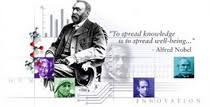 RICHIESTA ATTIVAZIONE CARRIERA ALIASIl/La sottoscritto/a     __ 	_________C.F.	nato/a a		il		 e residente in  		 domicilio (se diverso dalla residenza)  			 _____________ e-mail		telefono  			__________alunno/a della classe	Indirizzo di Studi _____________________________Letto il “Regolamento per l’attivazione e la gestione della Carriera Alias per studenti e studentesse transgender e consapevole/i che la Carriera Alias può essere disattivata in ogni momento a semplice istanza del/della/dei richiedente/i o in caso di violazione del predetto Regolamento,CHIEDEl’attivazione della Carriera Alias, indicando “__________________________________” come nome prescelto per l’identità alias e i pronomi □ maschili / □ femminili come pronomi prescelti per la stessa.SI IMPEGNA-	a sollevare l’Istituto Alfred Nobel da qualsiasi responsabilità, diretta e indiretta, per eventuali danni patrimoniali e non patrimoniali che dovessero derivare dall’attivazione della Carriera Alias-	a comunicare all’Istituto Alfred Nobel ogni mutamento in grado di influire sulla Carriera Alias  Si allegano:-	fotocopia del documento d’identità personale-	eventuale dichiarazione a firma di uno Psicologo, iscritto all’Albo professionale degli Psicologi, in merito all’avvenuto colloquio con il richiedente sul tema del significato della Carriera Alias Dichiara/no di aver letto l’allegata informativa resa ai sensi dell’art. 13 del Regolamento UE n. 679/2016. Acconsente/acconsentono al trattamento dei dati personali secondo le modalità precisate nell’informativa stessa.Roma, lì  	                                                                FirmaInformativa resa ai sensi dell’art. 13 del Regolamento UE n. 2016/679Informativa resa ai sensi dell’art. 13 del Regolamento UE n. 2016/679il Regolamento UE n. 679/2016 “Regolamento generale sulla protezione dei dati” prevede la tutela delle persone rispetto al trattamento dei dati personali. Secondo la normativa indicata, tale trattamento sarà improntato ai principi di liceità, correttezza e trasparenza, adeguatezza, pertinenza e limitazione, esattezza e aggiornamento, non eccedenza e responsabilizzazione. Pertanto comunichiamo le seguenti informazioni:I dati forniti verranno trattati per le seguenti finalità: esclusivamente allo scopo di attivare una Carriera Alias come misura di protezione per le persone che abbiano la necessità di adottare un nome diverso dal nome anagrafico all’interno dell’Istituto Alfred NobelIl trattamento dei dati personali sarà effettuato con modalità automatizzata e manuale e i dati saranno conservati e cancellati secondo gli obblighi di legge.Il conferimento dei dati è obbligatorio e l’eventuale rifiuto di fornire tali dati ha come conseguenza quella di non poter attivare la Carriera AliasI dati non saranno comunicati ad altri soggetti e non saranno oggetto di diffusione.Il titolare del trattamento è l’Istituto Alfred Nobel  nella persona del Dirigente Scolastico in persona del Dirigente scolastico Il designato al trattamento è il Dirigente della Segreteria Didattica competente a gestire la carriera dell’interessato/a.La persona autorizzata al trattamento dei dati sarà il responsabile della Segreteria Didattica, il/la responsabile per la protezione dati.In ogni momento potranno essere esercitati i diritti di cui alla sezione 2, 3 e 4 del capo III del Regolamento UE n. 679/2016 (es. diritti di informazione e accesso, di rettifica.